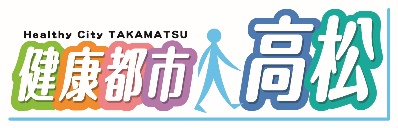 高松市では、健康づくり活動を実践している地域や職域の団体又はグループを健康づくり実践団体として登録していただき、市ホームページなどで活動状況を紹介し、市民の健康づくりの意識啓発と環境整備の支援をしています。健康づくり実践団体に登録する条件は、次のとおりです。気の合う仲間との取組みを登録して、さらに健康づくりの輪を広げましょう！　　※詳しくは、裏面をご覧ください。市民の皆さまの健康の取組みを応援します!! ぜひ、お気軽にお問合せください。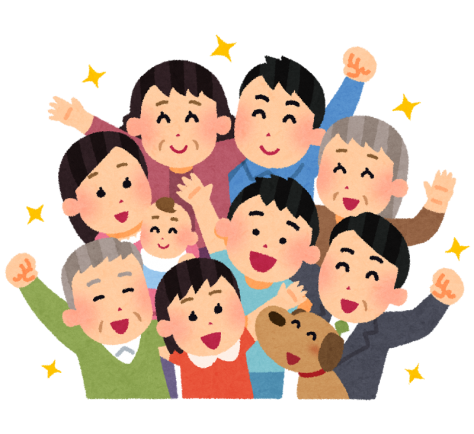 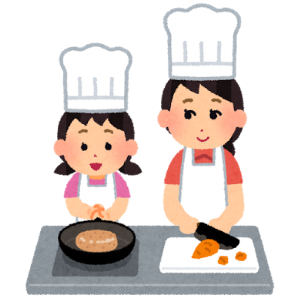 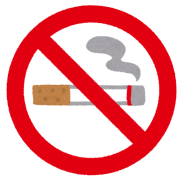 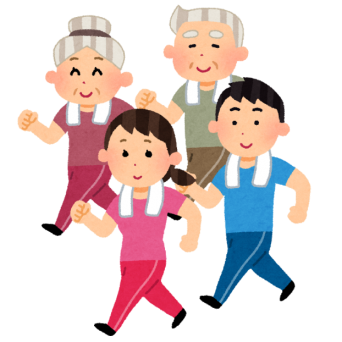 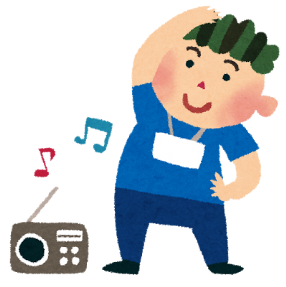 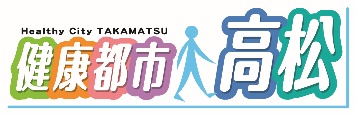 